Реклама на сайте zdirector.ruwww.zdirector.ru — сайт журнала «Директор по закупкам».Количество получателей электронной рассылки – более 15000 человек. Расценки на размещение на сайте www.zdirector.ru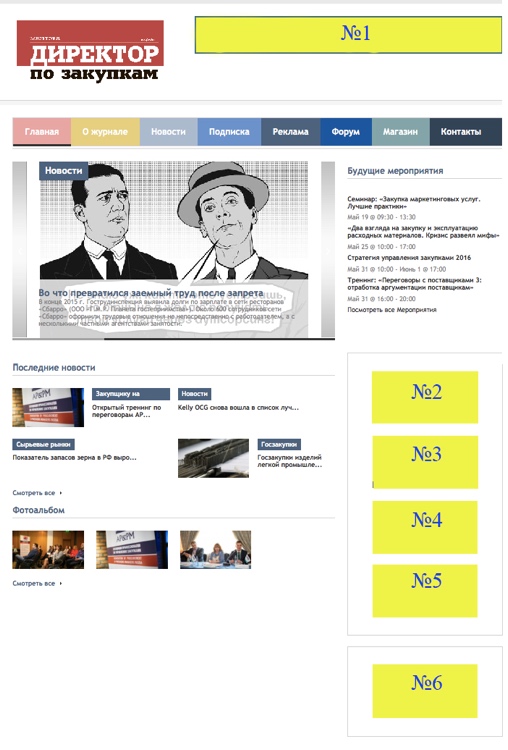 *Цены указаны без учета НДС 18%. Текстовая рекламаРазмещение новостной информации рекламодателя в рубрике «Новости»:- размещение новости рекламодателя в рубрике «Новости» на отдельной странице с указанием ссылок на страницу рекламодателя. Не более 2000 знаков, 1 фото.- включение анонса новости рекламодателя в еженедельную рассылку по подписчикам сайта однократно. Стоимость - 4000 рублей, без учета НДС 18%.Размещение статьи рекламодателя в тематической рубрике раздела «Статьи»:- размещение в разделе «Статьи» с указанием ссылок на страницу рекламодателя. Не  более 6000 знаков и 2 фото. - размещение анонса статьи рекламодателя в течение  1 недели на первой странице сайта в рубрике «Новости».  - включение анонса статьи рекламодателя в еженедельную рассылку по подписчикам сайта однократно. -  размещение анонса статьи на странице журнала в ФБСтоимость - 8 500 рублей, без учета НДС 18%.Персональная рубрика рекламодателя на сайте- размещение материалов рекламодателя в собственной рубрике. Не более 8 материалов в месяц. Количество знаков каждого материала не более 6000, не более 4 фото в одном материале. - размещение анонса одного материала в рубрике «Новости» на главной странице сайта в течение 1 недели.- анонс одного материала из рубрики рекламодателя (на выбор рекламодателя) в еженедельной рассылке по подписчикам сайта.Стоимость - 15 000 рублей в месяц, без учета НДС 18%.       4. Размещение текстового материала в рубрике «Будущие мероприятия…»- размещение материала не более 2000 знаков и 1 фото- анонс на главной странице не менее 2  недель - анонс мероприятия в еженедельной рассылке по подписчикам 2 раза.Стоимость – 11 500 рублей, без учета НДС 18% 		Требования к баннерам и рекламным материаламПоддерживаемые форматы: GIF, JPEG, PNG, SWFРазмеры баннеров должны точно соответствовать указанным в таблице Максимальный размер файла для баннера GIF, JPEG, PNG 150 кб, для SWF – 150 кбАльтернативный текст для баннера не может быть больше 100 знаков с пробеламиБаннер должен иметь видимые границы (обведен в рамку, не совпадающую с цветом фона)Не рекомендуется длительная и чрезмерно быстрая смена кадров, содержащих массивные и яркие графические элементыБаннеры всех форматов должны сопровождаться точной ссылкой на ресурсПри подаче рекламного материала, изготовленного с использованием Flash, должны быть переданы файлы Flash, а также картинка-заглушка в формате GIF, JPEG или PNG и альтернативный текст (по желанию)Компания (Сайт) не несет ответственности за публикацию баннеров и др рекламных материалов  с грамматическими и стилистическими ошибками Содержание баннера и др рекламных материалов должно соответствовать общепринятым морально-этическим нормам и действующему законодательствуКомпания (Сайт) оставляет за собой право не принимать к размещению баннеры, исполнение которых не соответствует внутренней политике компании.№ в соответствии со схемой сайтаРазмер баннера(ширина Х высота)Место размещения баннера Стоимость размещения в течение месяца(руб. без учета НДС 18%)№1736x90Топ-баннер в шапке сайта8 500№2250х125Баннер в правой колонке6 500 №3250х125Баннер в правой колонке5 500№4250х125Баннер в правой колонке4 500№5250х125Баннер в правой колонке3 500№6260х125Баннер внизу страницы 2 500